      The Patient Reported Outcomes, Value & 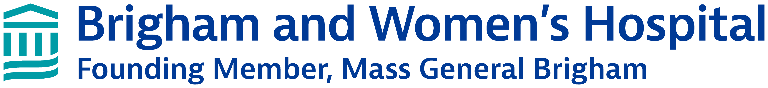     Experience (PROVE) Center                     Post-Doctoral Position, Psychometrics, Brigham and Women’s Hospital,Patient-Reported Outcomes, Value, and Experience (PROVE) CenterThe Department of Surgery at Brigham and Women’s Hospital seeks a Post-Doctoral Research Scientist to support the growing Patient-Reported Outcomes, Value, and Experience (PROVE) Center (https://prove.bwh.harvard.edu/). The research scientist will work with the Center director, associate director, program manager, and clinical research team to support the PROVE Center’s strategic focus on enhancing the quality of surgical care through collection, analysis and reporting of patient-reported data. The candidate will work collaboratively with the PROVE team in the development and implementation of patient-reported outcome measures in routine clinical practice, comparative-effectiveness research, and determination of healthcare value.The successful applicant will have experience in health-related research, preferably in use of patient-reported outcomes (PROs) in clinical contexts. In close collaboration with the associate director, the primary responsibilities of this individual will be to support the growth of PRO research within the Center and across the Department of Surgery, including contributing to development of proposals, manuscripts and scholarly presentations, working with Center team investigators to support ongoing projects, supporting Center-initiated educational programs, and assisting in promotion of Center activities within the Department, across MassGeneral Brigham, and throughout the larger PRO research arena.  The position requires a PhD in psychometrics, health services research, health policy, epidemiology, public health, or other appropriate fields of science. The successful applicant will have expertise in at least one of the following: psychometrics, biostatistics, quantitative research methods. Ideal qualifications include experience working effectively both independently and on multidisciplinary teams; willingness to collaborate closely with team members located remotely; ability to manage workflow across multiple projects; strong written and verbal communication skills; working knowledge and experience using standard statistical software, including SAS, STATA, and/or R; familiarity with latent variable modeling and other advanced quantitative methods; strong research design skills; demonstrated ability to think analytically and problem solve; understanding of medical terminology and/or any disease-specific expertise; excellent organizational and management skills.We are an Equal Opportunity employer and all qualified applicants will receive consideration for employment without regard to race, color, religion, sex, sexual orientation, gender identity, national origin, disability status, protected veteran status, or any other characteristic protected by law. Women and minorities are encouraged to apply.Interested candidates can apply via the MassGeneral Brigham Career website, or can submit curriculum vitae and letter of interest directly to the PROVE Center Associate Director, Maria Edelen via e-mail at medelen@bwh.harvard.edu.